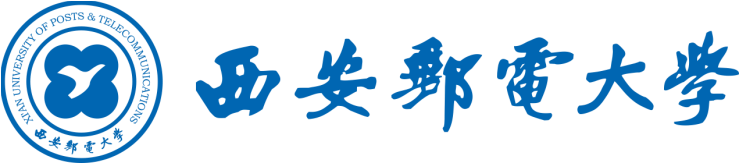 研究生创新基金项目结题申请表项目年度：                           项目名称：                           负 责 人：                           联系电话：                           负责人所在院系：                      负责人所学专业：                      负责人导师：                         项目指导教师：                       西安邮电大学研究生院2022年10月填    表    说    明1、本报告由项目负责人在指导教师指导下认真填写，填写内容需是研究生创新基金项目资助期间所取得的结果。2、若项目负责人因出国、出差等原因不在学校，可委托项目组成员填报。3、填写内容必须与事实相符，表达准确，字迹清晰，不得漏项。数字一律填写阿拉伯字。4、项目成果应提供相应的证明材料原件及复印件。5、本报告及证明材料复印件一式一份，应于指定时间送交研究生院。项目名称项目名称项目名称项目名称项目名称项目负责人信息项目负责人信息项目负责人信息项目负责人信息项目负责人信息项目负责人信息项目负责人信息项目负责人信息项目负责人信息项目负责人信息项目负责人信息项目负责人信息项目负责人信息项目负责人信息项目负责人信息姓名姓名姓名姓名姓名性别性别性别专业 专业 专业 专业 专业 电话电话指导教师信息指导教师信息指导教师信息指导教师信息指导教师信息指导教师信息指导教师信息指导教师信息指导教师信息指导教师信息指导教师信息指导教师信息指导教师信息指导教师信息指导教师信息指导教师指导教师指导教师指导教师指导教师指导教师姓名姓名性别职称职称所在单位联系电话所在单位联系电话所在单位联系电话所在单位联系电话负责人导师负责人导师负责人导师负责人导师负责人导师负责人导师项目指导教师项目指导教师项目指导教师项目指导教师项目指导教师项目指导教师项目成员情况项目成员情况项目成员情况项目成员情况项目成员情况项目成员情况项目成员情况项目成员情况项目成员情况项目成员情况项目成员情况项目成员情况项目成员情况项目成员情况项目成员情况姓名姓名姓名姓名姓名学号学号学号专业专业所在院系所在院系所在院系项目分工项目分工项目研究背景项目研究背景项目创新点项目创新点项目完成情况概述项目完成情况概述简要阐述研究项目的整体情况，包括进展程度，是否完成预期目标，项目成员的分工、协作情况，导师指导情况等。简要阐述研究项目的整体情况，包括进展程度，是否完成预期目标，项目成员的分工、协作情况，导师指导情况等。简要阐述研究项目的整体情况，包括进展程度，是否完成预期目标，项目成员的分工、协作情况，导师指导情况等。简要阐述研究项目的整体情况，包括进展程度，是否完成预期目标，项目成员的分工、协作情况，导师指导情况等。简要阐述研究项目的整体情况，包括进展程度，是否完成预期目标，项目成员的分工、协作情况，导师指导情况等。简要阐述研究项目的整体情况，包括进展程度，是否完成预期目标，项目成员的分工、协作情况，导师指导情况等。简要阐述研究项目的整体情况，包括进展程度，是否完成预期目标，项目成员的分工、协作情况，导师指导情况等。简要阐述研究项目的整体情况，包括进展程度，是否完成预期目标，项目成员的分工、协作情况，导师指导情况等。简要阐述研究项目的整体情况，包括进展程度，是否完成预期目标，项目成员的分工、协作情况，导师指导情况等。简要阐述研究项目的整体情况，包括进展程度，是否完成预期目标，项目成员的分工、协作情况，导师指导情况等。简要阐述研究项目的整体情况，包括进展程度，是否完成预期目标，项目成员的分工、协作情况，导师指导情况等。项目成果形式项目成果形式□ 科技实物         □ 软件系统　　　　□ 理论研究报告      □ 新的实验方法     □ 专利　　　　    □ 论文　　　　□ 其它：_________________________         （注：请在相应成果复选框内打“√”，其它请具体说明）□ 科技实物         □ 软件系统　　　　□ 理论研究报告      □ 新的实验方法     □ 专利　　　　    □ 论文　　　　□ 其它：_________________________         （注：请在相应成果复选框内打“√”，其它请具体说明）□ 科技实物         □ 软件系统　　　　□ 理论研究报告      □ 新的实验方法     □ 专利　　　　    □ 论文　　　　□ 其它：_________________________         （注：请在相应成果复选框内打“√”，其它请具体说明）□ 科技实物         □ 软件系统　　　　□ 理论研究报告      □ 新的实验方法     □ 专利　　　　    □ 论文　　　　□ 其它：_________________________         （注：请在相应成果复选框内打“√”，其它请具体说明）□ 科技实物         □ 软件系统　　　　□ 理论研究报告      □ 新的实验方法     □ 专利　　　　    □ 论文　　　　□ 其它：_________________________         （注：请在相应成果复选框内打“√”，其它请具体说明）□ 科技实物         □ 软件系统　　　　□ 理论研究报告      □ 新的实验方法     □ 专利　　　　    □ 论文　　　　□ 其它：_________________________         （注：请在相应成果复选框内打“√”，其它请具体说明）□ 科技实物         □ 软件系统　　　　□ 理论研究报告      □ 新的实验方法     □ 专利　　　　    □ 论文　　　　□ 其它：_________________________         （注：请在相应成果复选框内打“√”，其它请具体说明）□ 科技实物         □ 软件系统　　　　□ 理论研究报告      □ 新的实验方法     □ 专利　　　　    □ 论文　　　　□ 其它：_________________________         （注：请在相应成果复选框内打“√”，其它请具体说明）□ 科技实物         □ 软件系统　　　　□ 理论研究报告      □ 新的实验方法     □ 专利　　　　    □ 论文　　　　□ 其它：_________________________         （注：请在相应成果复选框内打“√”，其它请具体说明）□ 科技实物         □ 软件系统　　　　□ 理论研究报告      □ 新的实验方法     □ 专利　　　　    □ 论文　　　　□ 其它：_________________________         （注：请在相应成果复选框内打“√”，其它请具体说明）□ 科技实物         □ 软件系统　　　　□ 理论研究报告      □ 新的实验方法     □ 专利　　　　    □ 论文　　　　□ 其它：_________________________         （注：请在相应成果复选框内打“√”，其它请具体说明）成果体现成果体现申 请 专 利格式：序号/专利类型/名称/发明人（排序）/申请时间/授权时间（如已授权）格式：序号/专利类型/名称/发明人（排序）/申请时间/授权时间（如已授权）格式：序号/专利类型/名称/发明人（排序）/申请时间/授权时间（如已授权）格式：序号/专利类型/名称/发明人（排序）/申请时间/授权时间（如已授权）格式：序号/专利类型/名称/发明人（排序）/申请时间/授权时间（如已授权）格式：序号/专利类型/名称/发明人（排序）/申请时间/授权时间（如已授权）格式：序号/专利类型/名称/发明人（排序）/申请时间/授权时间（如已授权）格式：序号/专利类型/名称/发明人（排序）/申请时间/授权时间（如已授权）格式：序号/专利类型/名称/发明人（排序）/申请时间/授权时间（如已授权）格式：序号/专利类型/名称/发明人（排序）/申请时间/授权时间（如已授权）成果体现成果体现发 表 论 文格式：序号/标题/作者（排序）/期刊名称/发表时间/卷页格式：序号/标题/作者（排序）/期刊名称/发表时间/卷页格式：序号/标题/作者（排序）/期刊名称/发表时间/卷页格式：序号/标题/作者（排序）/期刊名称/发表时间/卷页格式：序号/标题/作者（排序）/期刊名称/发表时间/卷页格式：序号/标题/作者（排序）/期刊名称/发表时间/卷页格式：序号/标题/作者（排序）/期刊名称/发表时间/卷页格式：序号/标题/作者（排序）/期刊名称/发表时间/卷页格式：序号/标题/作者（排序）/期刊名称/发表时间/卷页格式：序号/标题/作者（排序）/期刊名称/发表时间/卷页成果体现成果体现其 它请具体说明请具体说明请具体说明请具体说明请具体说明请具体说明请具体说明请具体说明请具体说明请具体说明经费使用情况经费使用情况资助总额资助总额资助总额资助总额经费使用情况经费使用情况实际支出明细实际支出明细实际支出明细实际支出明细实验材料费实验材料费实验材料费实验材料费实验材料费经费使用情况经费使用情况实际支出明细实际支出明细实际支出明细实际支出明细实验元件费实验元件费实验元件费实验元件费实验元件费经费使用情况经费使用情况实际支出明细实际支出明细实际支出明细实际支出明细测试加工费测试加工费测试加工费测试加工费测试加工费经费使用情况经费使用情况实际支出明细实际支出明细实际支出明细实际支出明细图书资料费图书资料费图书资料费图书资料费图书资料费经费使用情况经费使用情况实际支出明细实际支出明细实际支出明细实际支出明细会议差旅费会议差旅费会议差旅费会议差旅费会议差旅费经费使用情况经费使用情况实际支出明细实际支出明细实际支出明细实际支出明细论文专利费论文专利费论文专利费论文专利费论文专利费经费使用情况经费使用情况实际支出明细实际支出明细实际支出明细实际支出明细其它费用其它费用其它费用其它费用其它费用经费使用情况经费使用情况实际支出明细实际支出明细实际支出明细实际支出明细合计合计合计合计合计经费使用情况经费使用情况结余结余结余结余项目成员签名项目成员签名项目负责人：项目成员：项目负责人：项目成员：项目负责人：项目成员：项目负责人：项目成员：项目负责人：项目成员：项目负责人：项目成员：项目负责人：项目成员：项目负责人：项目成员：项目负责人：项目成员：项目负责人：项目成员：项目负责人：项目成员：指导教师评语指导教师评语                           项目指导教师签字：                          项目负责人导师签字： 年      月      日                           项目指导教师签字：                          项目负责人导师签字： 年      月      日                           项目指导教师签字：                          项目负责人导师签字： 年      月      日                           项目指导教师签字：                          项目负责人导师签字： 年      月      日                           项目指导教师签字：                          项目负责人导师签字： 年      月      日                           项目指导教师签字：                          项目负责人导师签字： 年      月      日                           项目指导教师签字：                          项目负责人导师签字： 年      月      日                           项目指导教师签字：                          项目负责人导师签字： 年      月      日                           项目指导教师签字：                          项目负责人导师签字： 年      月      日                           项目指导教师签字：                          项目负责人导师签字： 年      月      日                           项目指导教师签字：                          项目负责人导师签字： 年      月      日研 究 生 意  见研 究 生 意  见结题等级：   　　□合格   　□不合格                              负责人签字（公章）：                                           年     月     日结题等级：   　　□合格   　□不合格                              负责人签字（公章）：                                           年     月     日结题等级：   　　□合格   　□不合格                              负责人签字（公章）：                                           年     月     日结题等级：   　　□合格   　□不合格                              负责人签字（公章）：                                           年     月     日结题等级：   　　□合格   　□不合格                              负责人签字（公章）：                                           年     月     日结题等级：   　　□合格   　□不合格                              负责人签字（公章）：                                           年     月     日结题等级：   　　□合格   　□不合格                              负责人签字（公章）：                                           年     月     日结题等级：   　　□合格   　□不合格                              负责人签字（公章）：                                           年     月     日结题等级：   　　□合格   　□不合格                              负责人签字（公章）：                                           年     月     日结题等级：   　　□合格   　□不合格                              负责人签字（公章）：                                           年     月     日结题等级：   　　□合格   　□不合格                              负责人签字（公章）：                                           年     月     日